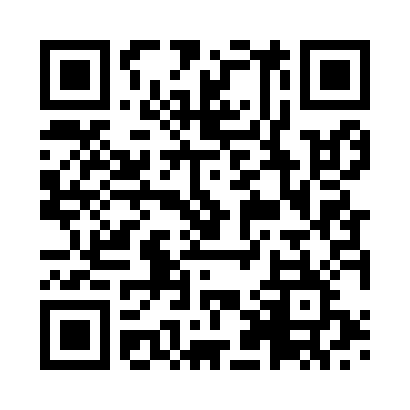 Prayer times for Kannukhera, IndiaMon 1 Apr 2024 - Tue 30 Apr 2024High Latitude Method: One Seventh RulePrayer Calculation Method: University of Islamic SciencesAsar Calculation Method: HanafiPrayer times provided by https://www.salahtimes.comDateDayFajrSunriseDhuhrAsrMaghribIsha1Mon4:446:0312:174:456:317:502Tue4:436:0212:164:456:317:513Wed4:426:0112:164:466:327:514Thu4:406:0012:164:466:327:525Fri4:395:5912:164:466:337:536Sat4:385:5812:154:466:337:537Sun4:375:5612:154:476:347:548Mon4:355:5512:154:476:347:559Tue4:345:5412:144:476:357:5510Wed4:335:5312:144:476:357:5611Thu4:325:5212:144:476:367:5712Fri4:305:5112:144:486:377:5713Sat4:295:5012:134:486:377:5814Sun4:285:4912:134:486:387:5915Mon4:275:4812:134:486:388:0016Tue4:265:4712:134:486:398:0017Wed4:245:4612:124:496:398:0118Thu4:235:4512:124:496:408:0219Fri4:225:4412:124:496:408:0220Sat4:215:4312:124:496:418:0321Sun4:205:4212:124:496:428:0422Mon4:185:4112:114:506:428:0523Tue4:175:4012:114:506:438:0624Wed4:165:3912:114:506:438:0625Thu4:155:3812:114:506:448:0726Fri4:145:3712:114:506:448:0827Sat4:135:3612:114:516:458:0928Sun4:125:3612:104:516:468:0929Mon4:115:3512:104:516:468:1030Tue4:105:3412:104:516:478:11